Publicado en España el 08/05/2023 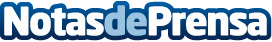 TherapyChat desmitifica la maternidad ideal A lo largo de la historia de la humanidad, ha existido una idea romántica e idealizada de la maternidad que la ha relacionado con la felicidad y la realización personal. Sin embargo, detrás de esa imagen perfecta se esconden muchas realidades que no siempre son tan positivas y que pueden provocar un impacto psicológico significativo en las mujeres. En el marco del Día de la Madre, es importante visibilizar los pros y contras de este momento vitalDatos de contacto:Carmen Niso915 91 55 00Nota de prensa publicada en: https://www.notasdeprensa.es/therapychat-desmitifica-la-maternidad-ideal_1 Categorias: Nacional Sociedad Infantil Psicología Bienestar http://www.notasdeprensa.es